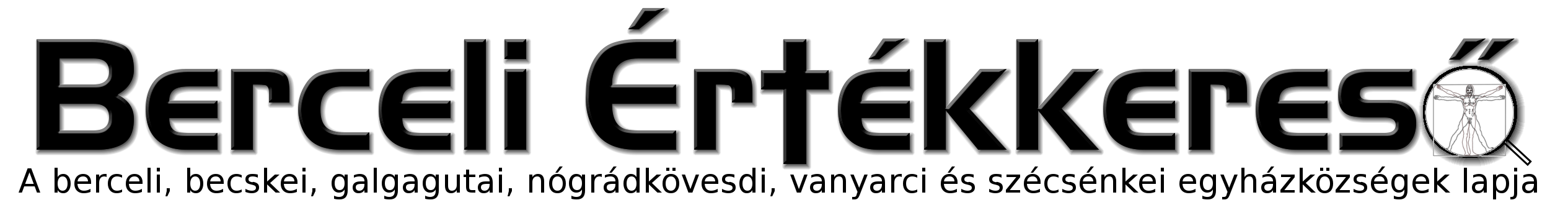 III. évf. 47. szám Évközi 33. vasárnap	2016.november 13.Házasságjogi kérdések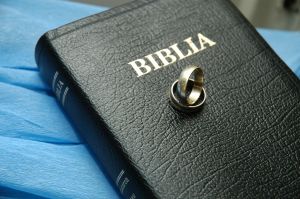 Milyen érvek alapján illetékes a Katolikus Egyház két protestáns házasságának érvényessége kérdésében? A katolikus egyházjog a természetjog alapján határozza meg a házasság fogalmát. Az pedig mindenkire vonatkozik, nemcsak a katolikusokra, sőt nemcsak a keresztényekre, hanem még a nem keresztényekre is. (Pl. IX. Pius és XIII. Leó állásfoglalásait megerősítve - ld. Denzinger) a Codex azt állítja, hogy házasság nem állhat fenn két keresztény (így pl. 2 protestáns) esetében úgy, hogy az ne lenne egyszersmnind szentség is. Márpedig a szentségek vonatkozásában igencsak illetékes a Katolikus Egyház. 1881. kán. A házasságot az egyházjog nem definiálja a szó szoros értelmében. Az 1055. kánon viszont olyan leírást tartalmaz róla, amely indirekt meghatározásnak felel meg. Ez a kánon úgynevezett természetjogot megfogalmazó (vagyis nem tisztán egyházi) jogszabály. Ennélfogva ezt a házasságfogalmat kell alkalmaznunk minden házasságra, a nem keresztényekére is. A házasság az a szövetség, amelyben a férfi és a nő az egész élet olyan közösségét hozza létre egymással, amely természeténél fogva a házasfelek javára, gyermekek nemzésére és nevelésére irányul. Ezt a szövetséget Krisztus Urunk a megkereszteltek között a szentség rangjára emelte. II. János Pál pápa Familiaris consortio kezdetű apostoli buzdításában kifejti: „A többi szentséggel szemben a házasság szentségének sajátos jellemzője az, hogy már a teremtés rendjében is létezik, s a szentség maga a házastársi szövetség, amelyet a Teremtő »kezdetben« alapított. Tehát a férfi és a nő elhatározása, hogy Isten terve szerint kötnek házasságot -- azaz eldöntötték, hogy életüket visszavonhatatlan megegyezésükkel, felbonthatatlan szerelmükkel és hűségükkel feltételek nélkül összekötik, jóllehet nem teljes tudatossággal, de valóságosan magában foglalja az Isten akarata iránti szüntelen engedelmes lelkületet, amely kegyelem nélkül lehetetlen. Így tehát igazán és sajátosan az üdvösség útjára léptek, s ez az út, ha rajta valóban jó szándékkal indulnak el, az előkészület és a szentségi házasság jóvoltából végig járható és célba viszi őket''.Adott két kereszteletlen személy polgári házassága. Csak az egyikük keresztelkedik meg. Van-e jogi vagy liturgikus rendezni való?Nincs. Amikor megkötötték, még egyikük sem volt kánoni formára kötelezve. Csak a polgári forma vonatkozott rájuk, és az akkor rendben is volt, tehát azóta is rendben van.Mi alapján dől el, hogy területileg illetékes-e a személy házasságkötésre (vagy más szentségre pl. keresztelés, bérmálás stb.) az adott plébánián?Szentség kiszolgáltatásban csak a lakóhely szerinti plébánia illetékes, más esetben a közreműködés meg nem engedett, TILOS! A lakóhelyet (pótlakóhelyet) az egyházban nem az állami lakcímkártya alapján állapítjuk meg, hanem a vonatkozó kánonok alapján: 102.kán. 1.§. Lakóhelyet úgy szerez az ember, hogy egy plébánia vagy legalább egy egyházmegye területén tartózkodik, és vagy az a szándéka, hogy ha semmi el nem szólítja, örökre ott marad, vagy ténylegesen eltölt öt évet az illető helyen. 2.§. Pótlakóhelyet úgy szerez az ember, hogy egy plébánia vagy legalább egy egyházmegye területén tartózkodik, és vagy az a szándéka, hogy ha semmi el nem szólítja, legalább három hónapig ott marad, vagy ténylegesen eltölt ott három hónapot.106. kán. A lakóhely vagy a pótlakóhely elvész, ha az ember azzal a szándékkal távozik az illető helyről, hogy nem tér vissza, fenntartva a 105. kán. előírásait.107. kán. 1.§. Mind a lakóhely, mind a pótlakóhely alapján saját plébánosa és ordináriusa lesz az embernek.HIRDETÉSEKBercelen a 13. csoport takarít.	Jövő vasárnap országos gyűjtés a Karitász javára. Ezért 2016.11.20-án Bercelen és a társegyházközségekben a Karitász javára gyűjtünk. Isten fizesse meg százszorosan mindenki legkisebb hozzájárulását is.Az elmúlt hónapokban az állami szabályozásokra, elsősorban a települési őnkormányzatokra szerettünk volna hatással lenni azzal, hogy az országos szabályozáshoz szerettük volna igazíttatni, a helyi avarégetéssel kapcsolatos szabályozásokat. Erre érdemi lépés sem a hívek, sem az önkormányzatok részéről nem történt, ezért a meglévő szankciókat megszüntetjük. Nehezen felmérhető, hogy kinek mennyire fontos a saját környezete, és sokan a szemlélettel sem értettek egyet, ami jellemző más egyházi előírásokkal kapcsolatban is, pl. hogy tilos az elhunytak hamvait temetetlenül hagyni.Az egyházi előírások, útmutatások sohasem önmagukban, hanem a mögöttük lévő magyarázatokkal érthetőek, és nyilvánvalóak, ezért buzdítjuk a kedves testvéreket arra, hogy pl. a karácsonyi ajándékok beszerzésekor részesítsenek előnyben olyan felnőtteknek szóló teológiai könyveket, hanganyagokat, melyek a hitismereti tudást elmélyítik, növelik az Istenre való nyitottságot. Ezek beszerzésében szívesen segítünk is. Legyen előkészületünk valóban mély lelki készület.2016.11.14.	H	17:00	Szentségimádás a Galgagutai Templomban		17:00	Szentmise a Becskei Templomban2016.11.15.	K	17:00	Szentmise a Berceli Templomban2016.11.16.	Sz	18:00	Szentségimádás a Berceli Templomban2016.11.17.	Cs	18:30	Szentségimádás a Berceli Templomban		19:00	Szentmise a Berceli Templomban + Varga Ignác és neje, Oroszki Gizella, lányuk, Erzsébet és Kökény Attila, a nagyszülők, fia, Attila és az elhunyt családtagok Lelki Üdvéért2016.11.18.	P	17:00	Szentmise a Nógrádkövesdi templomban, előtte gyóntatás2016.11.19.	Sz	15:00	Búcsúi Szentmise a Vanyarci Templomban		17:00	Szentmise a Berceli Templomban 2016.11.20.	V	08:30	Szentmise a Berceli Templomban, házassági évfordulók miséjeSzent 		09:00	Igeliturgia a Nógrádkövesdi TemplombanErzsébet		10:30	Szentmise a Becskei Templombannapi		10:30	Igeliturgia a Galgagutai TemplombanKaritász		12:00	Igeliturgia a Szécsénkei TemplombanGyűjtés		15:00	Búcsúi Szentmise a Vanyarci TemplombanHivatali ügyintézés: Római Katolikus Plébánia 2687 Bercel, Béke u. 20. H-P 8:00-16:00tel: (30) 455 3287 web: http://bercel.vaciegyhazmegye.hu, e-mail: bercel@vacem.hu Bankszámlaszám: 10700323-68589824-51100005